Sample text: Font Arial 12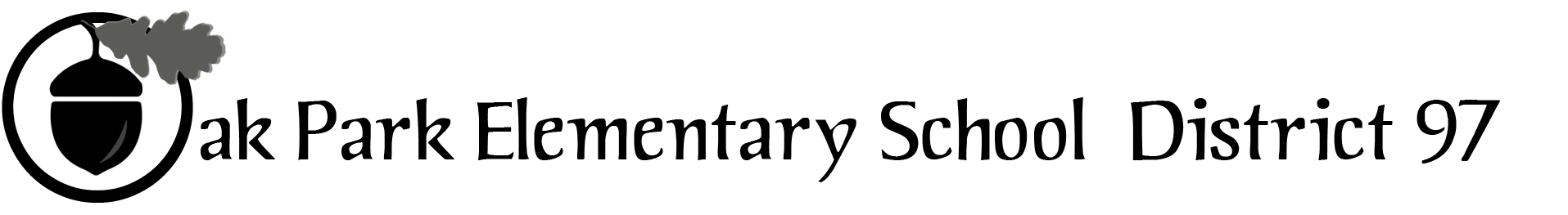 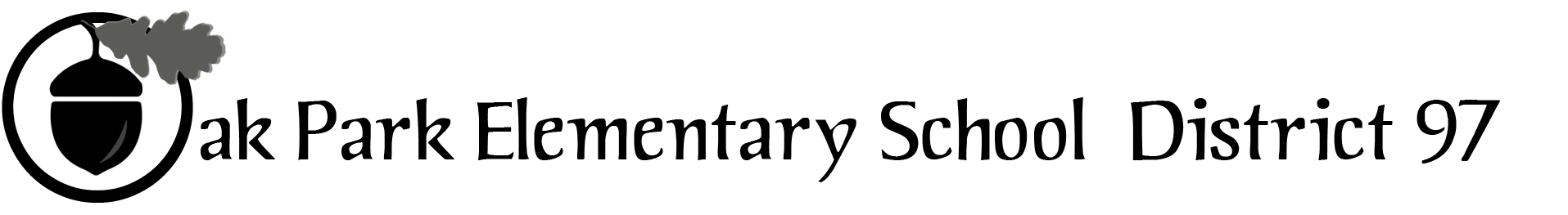 District 97 board member Liaison Report 
This report was created and submitted by board members who serve as liaisons to board committees, administrative committees or community organizations. It is a brief summary of the committee or organization’s most recent meeting. It does not serve as or represent official minutes of that meeting. Name of the committee/organization:  Facilities Advisory CommitteeDate of the meeting:  11/07/17Names of the District 97 board liaison:  Jim O’Connor and Keecia BroyNames of the District 97 administrative representatives (if applicable):  Dr. Alicia Evans, Dr. Carol Kelley, Lou Anne Johannesson, Jeanne Keane.  Key Information from Meeting to know for our Administrators and Board:  Brief summary/key outcomes of the meeting:  Lincoln Elementary:  Alicia recommended that a permanent wall with metal studs and drywall be built at Lincoln Elementary to divide one large room into two Kindergarten Rooms 115 and 116.  The planned cost will be ~$60k.  This work will be less expensive than a removable partition wall and will provide greater acoustic benefit to both classrooms.   The majority of the cost is in the construction of the new door entrances and steps down into the room, which is below the adjacent hallway grade.  If approved the work will happen over the holiday break.  STR is leading the work.  This has been reviewed by FAC.  No FAC members had any objections to it.  The plan is to discuss at the 11/14 board mtg and vote on 11/28.  Holmes Addition / Façade:  Alicia shared that the district wanted feedback from FAC re. the façade of the building.  Jennifer from STR presented four different possible window and façade design options and the group considered pros and cons of each.  The group consensus was that Option 4 was the most desirable architecturally and because it offered brick below the classroom windows as part of the addition which would offer additional protection from cars travelling north on Kenilworth towards the building.  It also offered more floor to ceiling windows in the multipurpose room which face the school’s garden.  The group recommended additional protection from cars between Kenilworth and the classrooms (i.e a low wall of some kind), as well as further consideration of the ground/wall interface at the multipurpose/lunchroom to address maintenance concerns.  Warehouse Updates:  Alicia shared that the buyer of the warehouse backed out.  Some of the District’s equipment has been moved to the Village Building. Alicia shared that the board would consider the cost of the build out at the Village building.Committee for Community Engagement:  FAC shared that they could offer an annual update to FAC, which include a summary of the district’s building plans, the committee’s work and plan for related referendum funds.CAP-X Workgroup timeline:  This endeavor provided a prioritized list of facilities related actions, costs, and projected schedules for future work.  This was done about two years ago and needs to be done again.  The goal would be to do the work in two meetings with a subgroup of FAC.  